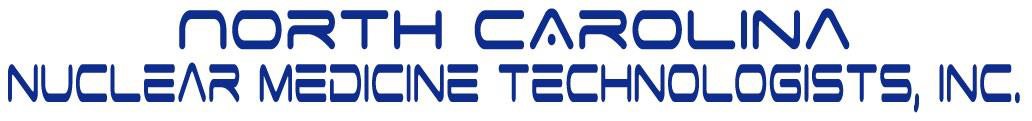 2018 Fall Meeting–Saturday September 22Wake Forest Baptist Medical CenterBabcock Auditorium Hawthorne St. WinstonSalem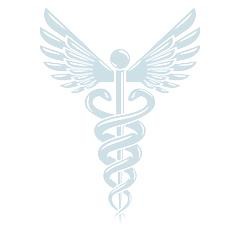 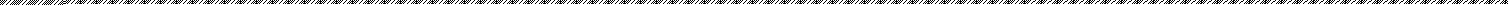 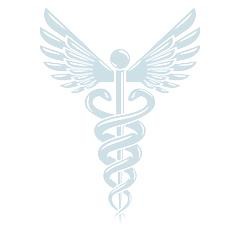 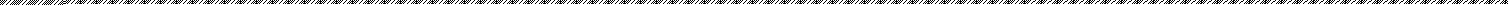 Free Parking in Deck, Enter Below Crosswalk on Hawthorne7:00  –  7:45	Registration 8:00   –  8:15	W E L C O M E	&	A N N O U N C E M E N T S8:15   –  9:15 	Hospitals are Soft Targets	David Howell, BS, RSO, Wake Forest Baptist 9:15 – 10:15 	Nuclear Cardiolgy 101Jean- Luc Urbain, MD  Wake Forest Baptist           10:15 – 11:00	V E N D O R   P A R A D E   **	B R E A K11:00 – 12:00 	Emergency Management of NM Patients at a Large InstitutionChristine Krieman, MS, Duke University Health System12:00 – 1:00 	Theranostics: An Evolution of Cancer TreatmentMichelle O’Neal, MHA,MBA,MSL,CNMT1:00  –  2:00	LUNCH                  2:00   –  3:00 	Examining Quality Control in Nuclear Medicine Jeffrey Nelson, MHP,DABSNM, Duke University Health System             3:00 --  4:00	Read with the Doc: Renal StudiesShane Masters, MD Wake Forest Baptist Health